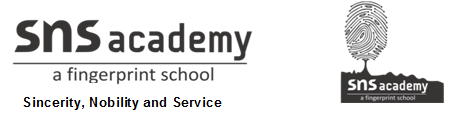 FIRST TERMINAL EXAMINATION SEPTEMBER-2019Name: ____________________________           Grade: I Section___                                                                                           Subject: EVSDate: 23.09.19Time: 3 HoursI. Choose the correct answer:	                        10x1=101. People who live near our house are called ____________.a. neighbours  		b. relative    	c. parents    	d. family2. It is dangerous play with ________________.a. eraser     		b. matchstick    	c. paper     		d. chalk3. Always walk on the   __________________ of the road.a. centre              b. side       	              c. footpath    	       d. all the above4. The area around our house is called _______________a. neighbourhood     	b. shop     		c. things    		d. plants5. We post the letter in the ______________a. box                b. postbox             c. stamp                          d. house6. A ______________ station is a place where buses arrive and depart.a. police                b. railway               c. bus                     d. fire7. A bank is a place where we keep our _______________ safe.a. car                    b. money               c. children               d. dress8. An ___________________  is a big place where aero planes land and take off.a. airport              b. bus stop            c. railway station      d. park   9. Red light says ____________a. go                    b. stop                  c. wait                      d. road10. A plant needs ________________ to grow.a. sunlight          b. water                 c. air		              d. all the aboveII. Fill in the blanks.                                                                        5x1=511. New plants grow from   _______________ .  ( leaf  / seeds )12. The sick people are called _______________. ( patients  / doctor )13. The ________________of a plant grow underground. ( sun  /  root )14. There are several shops selling different things in the     __________________.     ( police station / market )15. The _____________    of a plant grow on the stem. ( root  / leaves )III. Match the following.        					             5x1=516. Yellow light         	                   __               103 17. Firefighter				 __ 		  go18. Policeman			          __ 	           wait19 .Green light				 __               10120. Traffic police			          __		  100IV. Answer the following.                                                             5x2=1021. How can you keep your home clean?__________________________________________________________________________________________________________________22. Where should you throw the waste?__________________________________________________________________________________________________________________23. What is a tree?__________________________________________________________________________________________________________________24. Why should the surrounding be kept clean?__________________________________________________________________________________________________________________25. Why should we take care of plants?__________________________________________________________________________________________________________________V. Answer the following.                  				           4x5=2026. Write any five community helpers.___________________________________________________________________________________________________________________________________________________________________________27. Write any five places in your neighbourhood.___________________________________________________________________________________________________________________________________________________________________________28.  Name two land plants and two water plants.___________________________________________________________________________________________________________________________________________________________________________29. How will you take care of plants?___________________________________________________________________________________________________________________________________________________________________________VI. Draw a plant and label the parts.           		                  1X10=10Marks obtained:Total:60